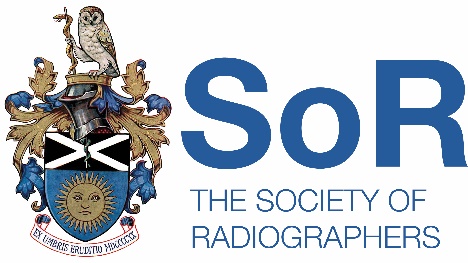 THE SOCIETY OF RADIOGRAPHERSMill Street, London, SE1 2EWEXTERNAL APPLICATION FORMPlease complete all questions as fully as possible. We can only shortlist you on the information you provide on the form.  Use a clear font (ideally Arial), a minimum font size 10, in black type.If more space is required, please continue the table on the next page Job Details Job Details Post Applied forJob Vacancy Reference NumberWhere did you see this advertised? Personal Details Personal Details SurnameFirst Name(s)TitleHome AddressPostcodeMobile Telephone numberEmail addressAre you a member of the Society of RadiographersYes / No Do you require a work permit to work in the UK?Yes / NoEMPLOYMENT HISTORYStart with your present or most recent employer. It will be sufficient to briefly describe your duties and responsibilities, as you may wish to refer to these more fully in your Supporting Statement. Please include details of any paid, voluntary and other work which may be relevant.EMPLOYMENT HISTORYStart with your present or most recent employer. It will be sufficient to briefly describe your duties and responsibilities, as you may wish to refer to these more fully in your Supporting Statement. Please include details of any paid, voluntary and other work which may be relevant.EMPLOYMENT HISTORYStart with your present or most recent employer. It will be sufficient to briefly describe your duties and responsibilities, as you may wish to refer to these more fully in your Supporting Statement. Please include details of any paid, voluntary and other work which may be relevant.EMPLOYMENT HISTORYStart with your present or most recent employer. It will be sufficient to briefly describe your duties and responsibilities, as you may wish to refer to these more fully in your Supporting Statement. Please include details of any paid, voluntary and other work which may be relevant.EMPLOYMENT HISTORYStart with your present or most recent employer. It will be sufficient to briefly describe your duties and responsibilities, as you may wish to refer to these more fully in your Supporting Statement. Please include details of any paid, voluntary and other work which may be relevant.EMPLOYMENT HISTORYStart with your present or most recent employer. It will be sufficient to briefly describe your duties and responsibilities, as you may wish to refer to these more fully in your Supporting Statement. Please include details of any paid, voluntary and other work which may be relevant.Previous Employment FromToPositions held and brief description of dutiesReason for leavingSalaryEDUCATION AND TRAININGPlease list your formal educational qualifications and any professional training undertaken relevant to this post. If gained in a country other than the UK please indicate at what level – e.g. A level equivalent.Educational EstablishmentSubjects StudiedQualification /LevelDate(s)Please list any professional qualifications, other relevant memberships, training &  continuous professional development that is relevant to the postPlease list the course/qualifications (most recent first):Please list any professional qualifications, other relevant memberships, training &  continuous professional development that is relevant to the postPlease list the course/qualifications (most recent first):Please list any professional qualifications, other relevant memberships, training &  continuous professional development that is relevant to the postPlease list the course/qualifications (most recent first):Course or qualificationDate attendedResult (if applicable)YOUR SUPPORTING STATEMENT Please tell us why you are applying for this post, giving details of any relevant skills, abilities and experience which you might bring to the role. Read the person specification and job description before you answer this section as these documents outline the skills, knowledge and experience required for this post.  We draw up a short list on the basis of this information.Please detail demonstrable evidence of your skills, abilities and experience by addressing each point of the person specification with examples. Please be concise in your answers using a total of no more than 700 wordsYou may draw on your academic, professional, voluntary or personal experience. It is not sufficient to simply duplicate the person specification or cut and paste your CV.Max word count 700REFERENCESPlease give the details of two referees. One of these should be from your present or most recent employer (paid or voluntary work) and should cover at least the last 12 months of employment. These should not include relatives or purely personal friends. We will not take up references without your permission, or before interview. Any employment offered will be subject to receipt of satisfactory referencesFirst Referee First Referee NameRelationship to youReferee position: Organisation nameAddress including post codeEmail addressSecond Referee Second Referee NameRelationship to youReferee position: Organisation nameAddress including post codeEmail addressDECLARATIONI certify that the information given on this and the preceding form is correct to the best of my knowledge. The provision of false information in an application form may be grounds for disqualification or, if appointed, dismissal.The Society of Radiographers is committed to protecting and respecting the personal data that we hold. Details of how the personal data in your application will be handled is set out in our Applicant Privacy Statement, which can be downloaded as part of the application pack.I acknowledge and agree that in typing my name below in the ‘signed’ box, this will constitute my signature for the purposes of this declaration and that I have read the Applicant Privacy Statement.DECLARATIONI certify that the information given on this and the preceding form is correct to the best of my knowledge. The provision of false information in an application form may be grounds for disqualification or, if appointed, dismissal.The Society of Radiographers is committed to protecting and respecting the personal data that we hold. Details of how the personal data in your application will be handled is set out in our Applicant Privacy Statement, which can be downloaded as part of the application pack.I acknowledge and agree that in typing my name below in the ‘signed’ box, this will constitute my signature for the purposes of this declaration and that I have read the Applicant Privacy Statement.SignedDate Instructions to candidates Please save your application and submit to jobs@sor.org, quoting the job reference in the title of the emailThe Society of Radiographers is committed to equal opportunities and seeks diversity in its workforce. Applicants are asked to voluntarily undertake a brief Equalities Monitoring Survey as part of the application process. Please complete our Equality and Diversity Survey by clicking here  